Übung des Erwerbstrainings	gedacht für Leistungsklasse: _______________________________	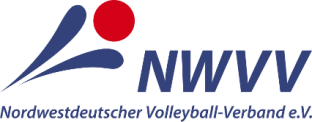 Diese Übung gehört in die Kategorie (bitte ankreuzen):Standardbedingungen (auf Dauer langweilig!)Koordinative ZusatzbedingungenVeränderte BallwahrnehmungAufmerksamkeitslenkung und -kontrolleHandlungskettenTechnikvariationstrainingSkizze: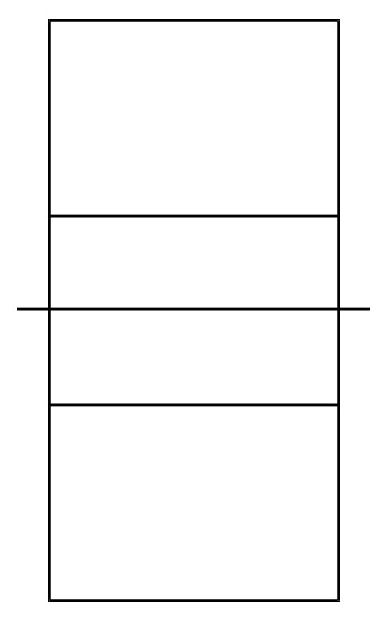 Erläuterungen:https://mooin.oncampus.de/vobaMOOC